Biomedical Informatics, Genomics and Translational Cancer Research  Training Program (BIG-TCR) 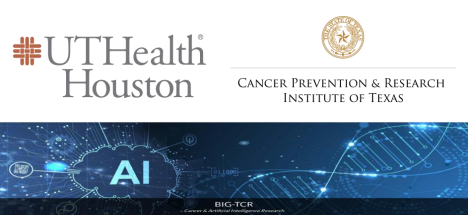 Postdoctoral Fellowship Application Form Applicant Information First name: Middle initial: Last name:  Date of birth (MM/DD/YYYY):  Address (street, city, state, zip code):  Email: Email (permanent):  Phone:  Current UTHealth school and department:  Current supervisor(s): name, UTHealth Houston school and department: How many year(s) have you been a postdoctoral fellow? Have you completed a course in the Responsible Conduct of Research during your postdoctoral training? Yes ☐ No ☐ If Yes, when did you take the course?  Citizenship or Visa: US Citizen / Permanent Resident of the US ☐ Visa ☐ If Visa, please provide your visa type and expiration date:  Are you currently being supported by other training grants or fellowships?  Yes ☐ No ☐ If yes, please provide the information:  Department administrator (for stipend process purpose):  Administrator’s phone number:  Administrator’s email: Additional Applicant Information (Required by the funding agency) Gender: Female ☐ Male ☐ Other ☐ Prefer not to answer ☐  Race: African American ☐ Alaskan Native/ Native American ☐ Asian ☐  Native Hawaiian/Pacific Islander ☐ White ☐ Other ☐ Prefer not to answer ☐ Ethnicity: Latino/Hispanic ☐ Not Latino/Hispanic ☐ Prefer not to answer ☐ Do you have a disability? Yes ☐ No ☐ Prefer not to answer ☐Prior Research Summary Publications (published peer-reviewed articles, no more than 10, please specify your  name in the author list): Abstracts (no more than 10, please specify your name in the author list):Education (final degree [PhD, MD or equivalent], proof is required)Reference Please arrange one reference letter from an external supporter. Recommendation letter should  be signed and sent as a PDF file to BIG.TCR@uth.tmc.edu before 23:59 pm, February 10, 2024. Referee name:  Degree:  Title:  Institution: Phone:  Institutional Email: Mentor Information (one in BIG* and the other in TCR# area) Primary mentor information:  Name: Degree:  Title:  Institute:  Email:  Research field: BIG* ☐ TCR# ☐ Co-mentor information: Name:  Degree:  Title:  Institute:  Email:  Research Field: BIG* ☐ TCR# ☐ BIG*: Biomedical Informatics and Genomics  TCR#: Translational or Basic Cancer ResearchApplicant Attestation I hereby declare that the above information is complete and truthful.  Please sign your name – stamps are not acceptable for this form. Applicant Signature Date Mentorship Agreement I agree to serve as a mentor of this trainee during the CPRIT fellowship if awarded and join the  BIG-TCR training program as a mentor (if not a mentor yet). Primary mentor: I also agree to cover additional cost of this trainee during CPRIT fellowship. Please sign your name – stamps are not acceptable for this form.  Primary Mentor Signature Date Co-Mentor Signature DatePersonal Statement: (The statement should discuss your short-term and long-term career goals,  your interest in cancer research and your intention to enroll in the courses required by the  competency-based BIG-TCR Postdoctoral Training Program, which includes the responsible  conduct of research, research proposal writing, workshop, core lab rotation and the BIG-TCR  annual retreat. Limited to one page. You may edit this file with Microsoft Word and convert to pdf  file before you submit the application).Research Statement: (The statement should include research title, abstract, specific aims,  background and significance, study design and methods, impact and relevance to both the BIG  and TCR area, and expected outcomes. Limited to two pages. References can be included with  additional pages.)(Continues from previous page)Training Plan: (Please describe which parts of the competency will be developed during the  fellowship, and how mentors will supervise the trainee. This may include course work,  presentation & writing training, computational training workshop, as well as laboratory trainings.  Limited to one page.)Applicant’s Checklist for Required Application Materials All application materials, including Curriculum Vitae, academic transcripts, final degree certificate, and letters of recommendation must be sent to BIG.TCR@uth.tmc.edu before 11:59 pm of  February 10, 2024. The selected candidates will be available for interview scheduled on February 15, 2024. Detailed procedure will be included in the letter informing the applicant for interview. ☐ Application form includes application information, personal statement, research statement, and training plan. ☐ Applicant’s Curriculum Vitae (list essential educational and academic records) ☐ Copies of academic transcripts (transcript and degree certificate from Graduate School or  Medical School are required, others are optional) ☐ Two Mentors’ NIH Biosketch (no more than 5 pages for each mentor) ☐ Recommendation letter from primary mentor  ☐ Recommendation letter from co-mentor ☐ One letter of recommendation from an expert outside of UTHealth ☐ Applicant’s attestation ☐ Mentorship agreementDegree Institution MajorDate of degree  received (month/year)GPA (with  scale)